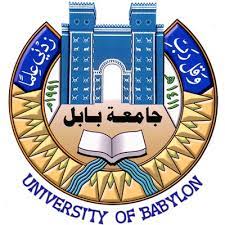 رئاسة جامعة بابلسياسات الجامعة الخاصة بأهداف التنمية المستدامةاعداداللجنة الدائمة لإعداد ومراجعة السياساتاسم الملف : Arabic_UoBPP_23_2021.docx تمت المراجعة في اجتماع اللجنة المنعقد بتاريخ 24 /10/2021 جمهورية العراقوزارة التعليم العالي والبحث العلميجامعة بابلاعضاء اللجنة:العضو 1: أ.د. عباس نوري خضيرالعضو 2: أ. د. أسماعيل صعصاعالعضو 3: أ .د. فالح حسن كاطع الأسديالعضو 4: أ. د. أياد محمد جبرالعضو 5: أ. د. زينب عبد الرزاق عبودالعضو 6: أ.م. د. هلال عبد الحسين عبود الليباويالعضو 7: م. د. بشرى محمد كاظم المطيريرئيس اللجنة: أ. د. قحطان هادي الجبوري  ©جامعة بابل-الرئاسة- وحدة تصنيف الجامعاتجميع الحقوق محفوظةايلول 2021http://www.uobabylon.edu.iq/http://sustainability.uobabylon.edu.iq/©جامعة بابل-الرئاسة- وحدة تصنيف الجامعاتجميع الحقوق محفوظةايلول 2021http://www.uobabylon.edu.iq/http://sustainability.uobabylon.edu.iq/UoBPP-23رقم السياسةسياسة لضمان أن الغذاء المستهلك في الحرم الجامعي الذي يأتي من النظم البيئية المائية يتم حصاده بشكل مستدامعنوان السياسةأضف تاريخًا مستقبليًا عندما تدخل السياسة حيز التنفيذ بهذا التنسيق: شهر /يوم / سنة . تاريخ النفاذ او الصلاحية30/10/2021تاريخ المصادقةغير متاحتاريخ المراجعة (التنقيح)وضع استراتيجية معقولة في سياسات لضمان أن الغذاء المستهلك في الحرم الجامعي الذي يأتي من النظم البيئية المائية يتم حصاده بشكل مستدامالغرض من السياسةالمادة (1) من القانون العراقي لحماية المستهلك لسنة 2010 المعدل.قانون بيع وإيجار أموال الدولة رقم 21 لسنة 2016 المعدل.مجال او اطار السياسةجامعة بابل وتشكيلاتها كافةالفئة المستهدفةمجلس جامعة بابل أو رئيس الجامعة بحسب الصلاحيات المخولةالجهة التي تصادقلجهات المسؤولة وذات الصلة المسؤولة عن التنفيذ والإدارة:رئيس الجامعةمساعد رئيس الجامعة للشؤون الادارية والمالية.مساعد رئيس الجامعة للشؤون العلمية.العمداء ومعاونيهم في كليات الجامعة.قسم الاعمار والمشاريع.شعبة العقود الحكوميةالجهة المسؤولةدوائر وزارة التعليم العالي والبحث العلمي ودوائرها كافةوزارة الصحة وزارة الموارد المائيةوزارة البيئةديوان محافظة بابلرئيس الجامعةمساعد رئيس الجامعة للشؤون الإدارية والماليةمساعد رئيس الجامعة للشؤون العلميةعمادات الكليات كافةتشكيلات الجامعة والمراكز والأقسام كافةقسم ضمان الجودةقسم الشؤون القانونية .الملف الدوارالجهات التي يجب اطلاعها على اعمام السياساتدليل السياسات العامة والاجراءات الادارية في جامعة بابل الخاصة بأهداف التنمية المستدامة.موقع جامعة بابل الرسمي باللغة العربية.موقع جامعة بابل الرسمي باللغة الانكليزية.اشعار رسمي الى تشكيلات الجامعة الادارية : كليات واقسام الرئاسة كافة.مواقع نشر السياساتالغذاء في داخل الجامعة: هو أية مادة يتم استهلاكها لتوفير الدعم الغذائي للمنتسبين والطلبة في داخل الجامعة ويحتوي على العناصر الأساسية مثل الكربوهيدرات و البروتينات و الفيتامينات وعادة ما يكون الطعام من أصل نباتي أو حيواني  أو فطري التعاريف والمصطلحات ان وجدتإن هذه السياسة تستند على تطبيق القوانين والتعليمات والضوابط والتوجيهات المتعلقة لضمان أن الغذاء في الحرم الجامعي الذي يأتي من النظم البيئية المائية يتم حصاده بشكل مستداميتم حصاد الغذاء المورَّد في الحرم الجامعي والذي يعتمد على المصادر المستدامة حصرا.الإفادة من تجارب الدول المتقدمة في هذه السياسات.تفعيل الخطط المتضمنة  تنفيذ السياسة الخاصة في ضمان أن الغذاء في الحرم الجامعي الذي يأتي من النظم البيئة يتم حصاده بشكل مستدام ومراقبة تنفيذها في المؤسسة الجامعية.تفعيل دور الرقابة الصحية على الأطعمة والمأكولات الأخرى التي تقدمها النوادي والمطاعم الطلابية وتفعيل المركز الصحي في الجامعة.بيان السياسةيقدم المشروع إلى مجلس الجامعة أو رئيسه المباشر لاستحصال الموافقات الأصولية لإصدار الأوامر الجامعية المترتبةالاجراءات الاداريةمفاتحة بعض الشركات لتبني تجهيز الغذاء للمنتسبين والطلبة على وفق هذه السياسةالتوصية في تخصيص ميزانية لهذه السياسةالملاحظات الأخرى